OSNOVNA ŠKOLA MILANA LANGA Bregana, Langova 26. 9. 2023.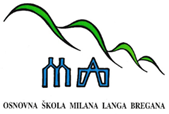 ŠKOLSKA  KUHINJA – MLIJEČNI OBROKza razdoblje od 11. do 15. 9. 2023. godinePonedjeljak:  kukuruzni roščić + jogurtUtorak: 	    pohani pureći odrezak u pecivu sa zelenom salatom + sokSrijeda:	    rolada od čokolade + mlijekoČetvrtak: 	    mliječna kifla + jabukaPetak:             lisnato šumsko voće + sokJELOVNIK  ZA  UČENIKE U  PRODUŽENOM  BORAVKUza razdoblje od 11. do 15. 9. 2023. godinePonedjeljak: DORUČAK: griz na mlijekuRUČAK:       varivo grah sa povrćem i suhim mesom + kolačUtorak:DORUČAK: margo pekmez na kruhu + mlijekoRUČAK:       juneći šnicli u saftu + riža + cikla salata + nektarinaSrijeda:DORUČAK: donut od čokolade + mlijekoRUČAK:       varivo ječam s porilukom i suhim mesom + sladoledČetvrtak: DORUČAK: pašteta na kruhuRUČAK:       krem juha od povrća + pečena svinjetina + krumpir + sezonska salataPetak: DORUČAK: pečeno jaje na oko + kruhRUČAK:       bakalar s krumpirom + šljive DOBAR TEK!